CURRICULUM VITAE 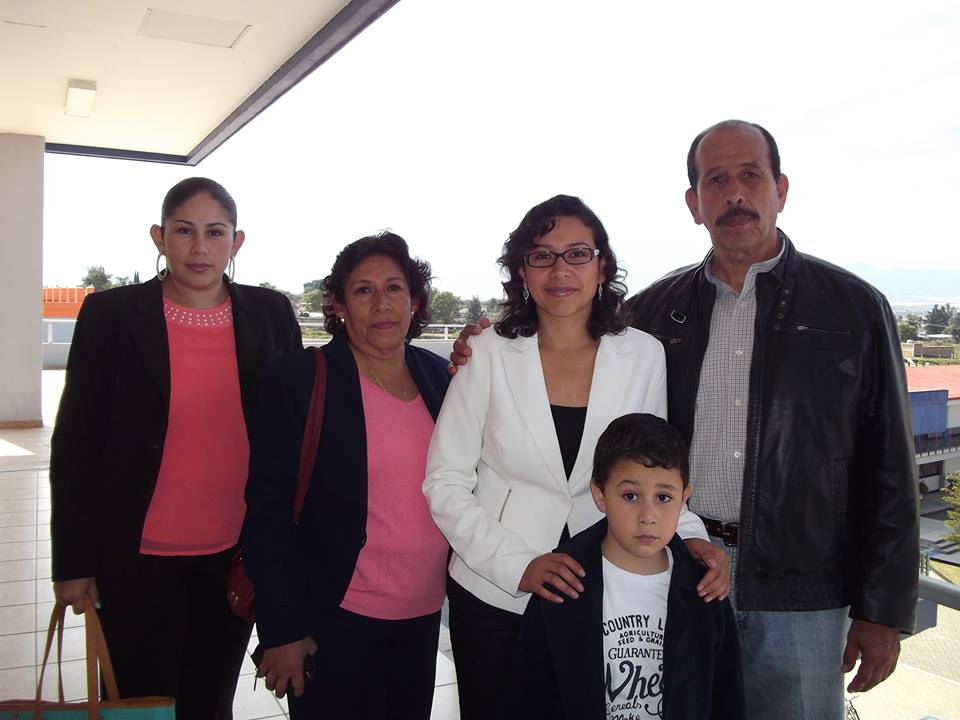 Datos generalesNombre: Ana Patricia Zepeda SalvadorNacionalidad: MexicanaLugar y fecha de nacimiento: Cd. Guzmán Jal., 24 de junio de 1984Registro Federal de Causantes: ZESA840624183Número de afiliación al IMSS: 04118401662CURP: ZESA840624MJCPLN00Teléfono: 341 4125862, 341 1245939.Correo electrónico: anapatricia.zepeda@gmail.com, ana.zepeda@cusur.udg.mx Empleo actualPuesto: Profesor de asignatura ADependencia: Centro Universitario del Sur, Universidad de Guadalajara.Código académico: 2952167Domicilio: Av. Enrique Arreola Silva No. 883, Colonia Centro C.P. 49000, Ciudad Guzmán, Municipio de Zapotlán el Grande, Jalisco, México.Antigüedad: Agosto de 2013 a la fechaExperiencia académica1) Antropología de la Nutrición (Carga horaria: 80 horas totales). Agosto de 2013 a diciembre de 20142) Historia y Epistemología de la Nutriología (Carga horaria: 16 horas totales). Agosto de 2014 a la fechaParticipación en procesos de titulaciónAlumna Reynalda Ramírez Encarnación, título de tesis: Efecto del consumo de una bebida azucarada durante la privación de alimento sobre peso corporal. En redacciónAlumna Mariela Jacobo Larios, título de tesis: Efecto del consumo de chile sobre el consumo de alimento, peso corporal y tejido adiposo en ratas. En redacciónEn la investigación1) Becaria del proyecto “Análisis experimental de la conducta alimentaria. Génesis, control e inhibición de la gran comilona en ratas y octodones”. Financiado por CONACyT. Área: Humanidades y Ciencias de la Conducta. Referencia 156821. Responsable Técnico: Dr. Antonio López Espinoza. Durante el periodo de agosto de 2012 a julio de 20132) Estancia de investigación con el grupo “Neuroendocrinología de la ingesta hidromineral y control cardiovascular” del área de Fisiología, departamento de Biología funcional de la Universidad de Oviedo España del 15 de mayo al 15 de junio de 20133) Becaria del proyecto “Análisis experimental de la conducta alimentaria. Génesis, control e inhibición de la gran comilona en ratas y octodones”. Financiado por CONACyT. Área: Humanidades y Ciencias de la Conducta. Referencia 156821. Responsable Técnico: Dr. Antonio López Espinoza. Durante el periodo de agosto de 2013 a julio de 2014Difusión de los productos de investigación1) Antonio López-Espinoza, Alma Gabriela Martínez Moreno, María del Carmen Barragán Carmona, Virginia Gabriela Aguilera Cervantes, Azucena Cárdenas-Villalvazo, Carlos Alejandro Hidalgo-Rasmussen, Ana Patricia Zepeda Salvador y Rocio Mancilla González (2012). Efectos de las tablas de información nutrimental sobre el comportamiento alimentario en estudiantes universitarios. Revista Mexicana de Investigación en Psicología3) Antonio López-Espinoza, Alma Gabriela Martínez, Virginia Aguilera, Alma Galindo, Asucena Cárdenas-Villalvazo, Elia Valdés, Ana Patricia Zepeda y Cristina Espinoza (2012). Effects of a variety of foods on feeding behavior in rats. International Journal of Hispanic Psychology, 5, 77-874) Antonio López Espinoza, Alma Gabriela Martínez Moreno, Ana Patricia Zepeda Salvador, Virginia Gabriela Aguilera Cervantes, Elia Valdés Miramontes, Mónica Navarro Meza, Lucía Cristina Vázquez Cisneros y Ana Cristina Espinoza Gallardo (2013).  Effect of early exposure to sucralose on fluid intake in rats. Mexican Journal of Eating Disorders, 4, 116-123Libros científicos1) Antonio López Espinoza, Alma Gabriela Martínez Moreno, Virginia Gabriela Aguilera Cervantes, María del Carmen Barragán Carmona y Ana Patricia Zepeda Salvador (2011). Hambre y Apetito. Un análisis conceptual. En Del hambre a la saciedad. Contribuciones: Filosóficas, Psicológicas, Socio-antropológicas, y Biológicas (Coordinadores) Antonio López-Espinoza y Alma Gabriela Martínez Moreno. ISBN 978-607-450-437-8 Ediciones: Universidad de Guadalajara: México2) Ana Patricia Zepeda Salvador, Antonio López Espinoza, Alma Gabriela Martínez Moreno, Juan Argüelles Luis y Carmen Perillán Méndez. Alimentación durante la gestación y lactancia: efectos sobre el desarrollo de la obesidad. En México Obeso. Actualidades y Perspectivas. (Coordinadores) Antonio López Espinoza, Alma Gabriela Martínez Moreno, Patricia Josefina López Uriarte. Editorial Universidad de Guadalajara: México3) Antonio López Espinoza, Alma Gabriela Martínez Moreno, Virginia Gabriela Aguilera Cervantes, Alma Galindo, Asucena Cárdenas Villalvazo, Elia Herminia Valdés Miramontes, Ana Patricia Zepeda Salvador, Ana Cristina Espinoza Gallardo. Effects of a variety of foods on feeding behavior in rats. En Recent Hispanic Psychological Research on Feeding behavior and HIV patients. (Editores) Cirilo H. García Cadena, Antonio López Espinoza y Julio A. Piña López. Nova publishers: Nueva YorkPonencias1) Efecto de la exposición temprana a la sucralosa sobre  el consumo de líquidos (2011) Ponencia presentada el 15 de diciembre en el Coloquio de Avances de Investigación del Centro de Investigaciones en Comportamiento Alimentario y Nutrición (CICAN)2) Efecto de la desnutrición temprana en el peso corporal y comportamiento alimentario post-privación de ratas albinas (2012) Ponencia presentada el 30 de mayo en el Coloquio de Avances de Investigación del Centro de Investigaciones en Comportamiento Alimentario y Nutrición (CICAN)3) Antonio López-Espinoza, Ana Patricia Zepeda Salvador, Alma Gabriela Martínez Moreno y Virginia Gabriela Aguilera Cervantes (2012) “Efecto de la exposición a la sucralosa en el consumo de líquidos en ratas albinas”. Presentado en el XXVII Congreso de la Asociación Mexicana de Miembros, Facultades y Escuelas de Nutrición (AMMFEN), en Puerto Vallarta, Jalisco del 1 al 4 de mayo de 20124) Antonio López-Espinoza, Alma Gabriela Martínez Moreno, Virginia Gabriela Aguilera Cervantes, Elia Herminia Valdez Miramontes, Asucena Cárdenas-Villalvazo y Ana Patricia Zepeda Salvador, (2012) “Conducta alimentaria: Génesis, control e inhibición de la gran comilona en ratas y octodones”. Presentado en la cuarta reunión nacional de investigación en psicología, en San Luis Potosí, SLP, 21 y 22 de junio de 20125) Antonio  López Espinoza, Alma Gabriela Martínez Moreno, Virginia Gabriela Aguilera Cervantes, Ana Patricia Zepeda Salvador, Ana Cristina Espinoza Gallardo Variety or monotony of food or water on feeding regulation in rats. Presentado en I Congreso FALAN y en LV Congreso Nacional de Ciencias Fisiológicas, Cancún México, 4-9 de noviembre de 20126) Antonio López Espinoza, Alma Gabriela Martínez Moreno, Virginia Gabriela Aguilera Cervantes, Rocío Mancilla González, Ana Patricia Zepeda Salvador, (2012) “Effects of feeding deprivation degree on binge eating in rats”. Presentado en el XVI Congreso Latinoamericano de Nutrición, La Habana, Cuba, 12-16 de noviembre de 20127) Efectos post-privación en ratas desnutridas durante el desarrollo (2012) Ponencia presentada el 04 de diciembre en el Coloquio de Avances de Investigación del Centro de Investigaciones en Comportamiento Alimentario y Nutrición (CICAN)8) Consumo de alimento y peso corporal durante el periodo post-privación en ratas desnutridas durante el desarrollo (2013) Ponencia presentada el 30 de mayo en el Coloquio de Avances de Investigación del Centro de Investigaciones en Comportamiento Alimentario y Nutrición (CICAN)9) Ana Patricia Zepeda-Salvador (2013). Effects of undernutrition during development in post-deprivation food intake and body weight in Wistar rats. Presentado en el IUNS 20th Congreso Internacional de Nutrición, Granada España, 15-20 de septiembre de 2013 10) Antonio López Espinoza, Alma Gabriela Martínez Moreno, Virginia Gabriela Aguilera Cervantes, Ana Cristina Espinoza Gallardo, Ana Patricia Zepeda Salvador, Felipe Santoyo Telles (2013). Microstructural analysis of binge eating. Presentado en el IUNS 20th Congreso Internacional de Nutrición, Granada España, 15-20 de septiembre de 201311) Participación en el “Premio en Investigación en Nutrición 2013 del Fondo Nestlé para la Nutrición de la Fundación Mexicana para la Salud” con el trabajo “Efecto de las tablas de información nutrimental sobre el comportamiento alimentario en estudiantes universitarios”. Realizado el 24 de septiembre de 201312) Participación en el “Premio en Investigación en Nutrición 2013 del Fondo Nestlé para la Nutrición de la Fundación Mexicana para la Salud” con el trabajo “Effects of variey of foods on feeding behavior in rats”. Realizado el 24 de septiembre de 201313) Antonio López Espinoza, Ana Patricia Zepeda Salvador, Reynalda Ramírez Encarnación, Ana Cristina Espinoza Gallardo y Virginia Gabriela Aguilera Cervantes (2014). Análisis microestructural de la conducta alimentaria durante el periodo posterior a la privación de alimento. Presentado en el XXIX Congreso Nacional de la AMMFEN “Del hambre a la obesidad: magnitud, trascendencia y vulnerabilidad”, Boca del Río Veracruz, del 7 al 9 de mayo de 201414) Reynalda Ramírez Encarnación, Antonio López Espinoza y Ana Patricia Zepeda Salvador (2014). Efecto del consumo de una bebida azucarada durante la privación de alimento sobre peso corporal. Presentado en el XXIX Congreso Nacional de la AMMFEN “Del hambre a la obesidad: magnitud, trascendencia y vulnerabilidad”, Boca del Río Veracruz, del 7 al 9 de mayo de 201415) Martha Beatriz Guzmán Aburto, Elia Herminia Valdés Miramontes, Karina Franco Paredes, Felipe Santoyo Telles, Ana Patricia Zepeda Salvador, Carmen Livier García Flores (2014). Efecto de la presencia de información calórica en la elección de platillos en restaurantes. Presentado en el XXIX Congreso Nacional de la AMMFEN “Del hambre a la obesidad: magnitud, trascendencia y vulnerabilidad”, Boca del Río Veracruz, del 7 al 9 de mayo de 201416) Ana Patricia Zepeda Salvador, Carmen Livier García Flores (2014). Modificación de las conductas de consumo y selección de alimentos como un medio para modificar la programación fetal en ratas. Presentado en el VI Coloquio Internacional de Investigación para Estudiantes Universitarios, realizado el 27 de noviembre en las instalaciones del Centro Universitario del Sur17) Ana Patricia Zepeda Salvador (2015). Efectos de la restricción alimentaria durante la vida intrauterina sobre la conducta alimentaria en ratas. Ponencia presentada el 20 de mayo en el Coloquio de Avances de Investigación del Centro de Investigaciones en Comportamiento Alimentario y Nutrición (CICAN)	Conferencias1) Programación fetal, una oportunidad de adaptación para el futuro (2013) Presentada el 20 de marzo en la Semana del Cerebro, en la Preparatoria Regional de Ciudad Guzmán Jalisco Coordinación y participación en eventos académicos especializados1)  Organizador del III Coloquio Nacional de Investigación para Estudiantes Universitarios, (2011) realizado el 01 de Diciembre en las instalaciones del Centro Universitario del Sur2) Organizador del IV Coloquio Internacional de Investigación para Estudiantes Universitarios, (2012) realizado el 13 de Diciembre en las instalaciones del Centro Universitario del Sur3) Juez evaluador en el V Coloquio Internacional de Investigación para Estudiantes Universitarios, (2013) realizado el 13 de Diciembre en las instalaciones del Centro Universitario del Sur4) Organizador del VI Coloquio Internacional de Investigación para Estudiantes Universitarios, (2014) realizado el 27 de noviembre en las instalaciones del Centro Universitario del Sur5) Juez evaluador del VI Coloquio Internacional de Investigación para Estudiantes Universitarios, (2014) realizado el 27 de noviembre en las instalaciones del Centro Universitario del Sur6) Juez evaluador en la Semana del Cerebro 2015, realizada del 18 al 20 de marzo de 2015 en el Centro Universitario del Sur.Participación en Eventos Deportivos o Artísticos1) Integrante del taller de danza folklórica mexicana durante el periodo de febrero a junio de 2001 en la Casa de la Cultura, Ciudad Guzmán, Jalisco2) Integrante del taller de danza folklórica mexicana del Centro Universitario del Sur durante los calendarios 2003 A y B3) Participación en el VI Festival Municipal del Libro y la Cultura Mtro. Isidoro Jiménez Camberos realizado el 28 de mayo de 2004 en Zapotlán el Grande, Jalisco.4) Participación en el 25 aniversario de la Agrupación Deportiva Amateur Mixta de Zapotlán “ADAMZ”, celebrado el 13 y 14 de noviembre de 2004 en Ciudad Guzmán, Jalisco.5) Integrante del taller coreográfico del Centro Universitario del Sur durante el calendario 2005 A6) Integrante del taller de Fotografía durante el ciclo 2012 B7) Integrante del taller de Danza Moderna durante el ciclo 2014 AObtención de premios o distinciones en la actividad profesional o técnica1) Reconocimiento por haber obtenido el mejor nivel de aprovechamiento del ciclo escolar 2000 B en la Escuela Preparatoria Regional de Ciudad Guzmán. 05 de julio de 2001.2) Reconocimiento por el excelente desempeño académico durante el ciclo escolar 2004 A de la licenciatura en nutrición, el 9 de septiembre de 2004, en Ciudad Guzmán, Jalisco3) Reconocimiento por el excelente desempeño académico otorgado por la Universidad de Guadalajara en la ceremonia de reconocimiento y estímulo a estudiantes sobresalientes, celebrada el 30 de octubre de 2006 en Guadalajara, Jalisco4) Carta de felicitación por el excelente desempeño académico por el rector general Lic. José Trinidad Padilla López, otorgada en la ceremonia de reconocimiento y estímulo a estudiantes sobresalientes, celebrada el 30 de octubre de 2006 en Guadalajara, JaliscoFormación académicaLicenciatura: Nutrición, Centro Universitario del Sur, Universidad de Guadalajara Título obtenido: Licenciada en Nutrición (11 de mayo de 2007)Cédula profesional: No. 6441160Actualización a nivel Licenciatura1) I Jornadas de actualización en Nutrición, celebradas los días 16 y 17 de octubre de 2002 en el Centro Universitario del Sur, Universidad de Guadalajara, Zapotlán el Grande, Jalisco, México2) II Jornadas de actualización en Nutrición, celebradas los días 11 y 12 de septiembre de 2003 en el Centro Universitario del Sur, Universidad de Guadalajara, Zapotlán el Grande, Jalisco, México3) XIII Congreso Latinoamericano de Nutrición, celebrado del 9 al 13 de noviembre de 2003, en Acapulco, Guerrero 4) III Jornadas de actualización en Nutrición “Lic. En N. Isabel Cristina Marín Arriola”, celebradas los días 8 y 9 de septiembre de 2004 en el Centro Universitario del Sur, Universidad de Guadalajara, Zapotlán el Grande, Jalisco, México5) 1era Asamblea Jalisciense de Nutrición “Enfermedades del México actual: un reto para el nutriólogo”, celebrada los días 22 y 23 de febrero de 2005 en Guadalajara, Jalisco, México6) IV Jornadas de actualización en Nutrición “N.C. Ana Berta Pérez Lizaur”, celebradas los días 7 y 8 de septiembre de 2005 en el Centro Universitario del Sur, Universidad de Guadalajara, Zapotlán el Grande, Jalisco, México7) Taller “Nutriólogos emprendedores”, realizado el 8 de septiembre de 20058) V Jornadas de actualización en Nutrición, celebradas los días 30 y 31 de agosto de 2006 en el Centro Universitario del Sur, Universidad de Guadalajara, Zapotlán el Grande, Jalisco, MéxicoPosgrado1) Participación en el 27 Congreso Nacional AMMFEN “Los Desafíos de la Nutriología en México”, realizado del 1 al 4 de mayo de 2012 en Puerto Vallarta, Jalisco 2) Curso “Fisiología y medicina aplicadas al ejercicio y a la práctica deportiva”, del 3 al 7 de junio de 2013 en la Universidad de Oviedo España3) Curso “Alimentos funcionales”, del 10 al 14 de junio de 2013 en la Universidad de Oviedo España4) Participación en el XXIX Congreso Nacional AMMFEN “Del hambre a la obesidad: magnitud, trascendencia y vulnerabilidad”, realizado del 7 al 9 de mayo de 2014 en Boca del Río Veracruz. Maestría Maestría: Maestría en Ciencia del Comportamiento con orientación en Alimentación y Nutrición, Centro de Investigaciones en Comportamiento Alimentario y Nutrición (CICAN), Centro Universitario del Sur, Universidad de GuadalajaraTesis: Consumo de alimento y peso corporal durante el periodo post-privación en ratas desnutridas durante el desarrolloTítulo obtenido: Maestra en ciencia del comportamiento con orientación en alimentación y nutrición (21 de enero de 2014)DoctoradoDoctorado: Doctorado en Ciencia del Comportamiento con orientación en Alimentación y Nutrición, Centro de Investigaciones en Comportamiento Alimentario y Nutrición (CICAN), Centro Universitario del Sur, Universidad de GuadalajaraDominio de lengua distinta a la propiaAplicación del examen TOEFL, puntaje obtenido 553, presentado el día 23 de agosto de 2014Curriculum Vitae actualizado el 27 de julio de 2015